Publicado en  el 13/12/2013 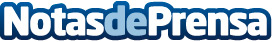 El Gobierno de Navarra publica la primera recopilación histórica sobre el terrorismo de ETA en la Comunidad foral El primer volumen de “Relatos de Plomo” incluye crónicas de todos los atentados entre los años 1960 y 1986 y entrevistas con las víctimas.Datos de contacto:Gobierno de NavarraNota de prensa publicada en: https://www.notasdeprensa.es/el-gobierno-de-navarra-publica-la-primera_1 Categorias: Navarra http://www.notasdeprensa.es